Dmitriienko OleksandrExperience:Position applied for: Motorman 1st classDate of birth: 09.08.1988 (age: 29)Citizenship: UkraineResidence permit in Ukraine: NoCountry of residence: UkraineCity of residence: OdessaPermanent address: Стахановскии пер. №7Contact Tel. No: +38 (098) 409-46-16E-Mail: best-parket01@rambler.ruU.S. visa: NoE.U. visa: NoUkrainian biometric international passport: Not specifiedDate available from: 04.04.2011English knowledge: ModerateMinimum salary: 1000 $ per monthPositionFrom / ToVessel nameVessel typeDWTMEBHPFlagShipownerCrewingMotorman 1st class10.07.2009-17.02.2010Socol-6General Cargo8010hansing disel6040панамаУМАMotorman 2nd class17.10.2007-03.06.2008"St ZOYA"General Cargo10400philstik2600либерияАтис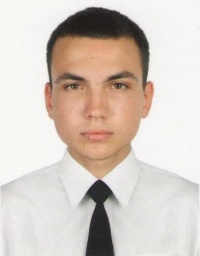 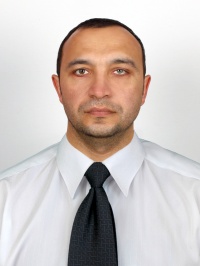 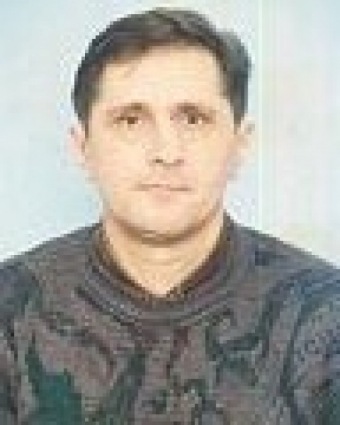 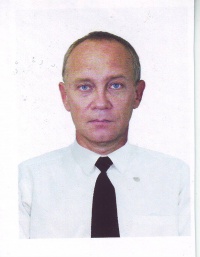 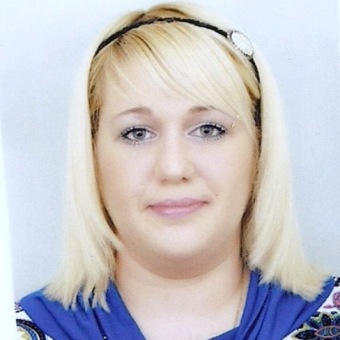 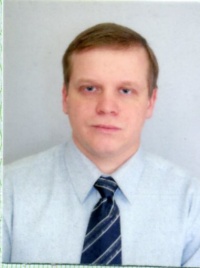 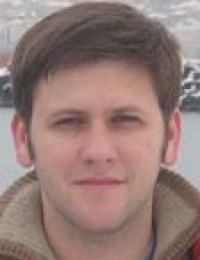 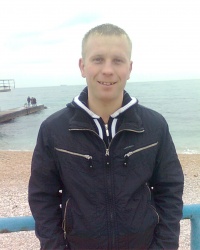 